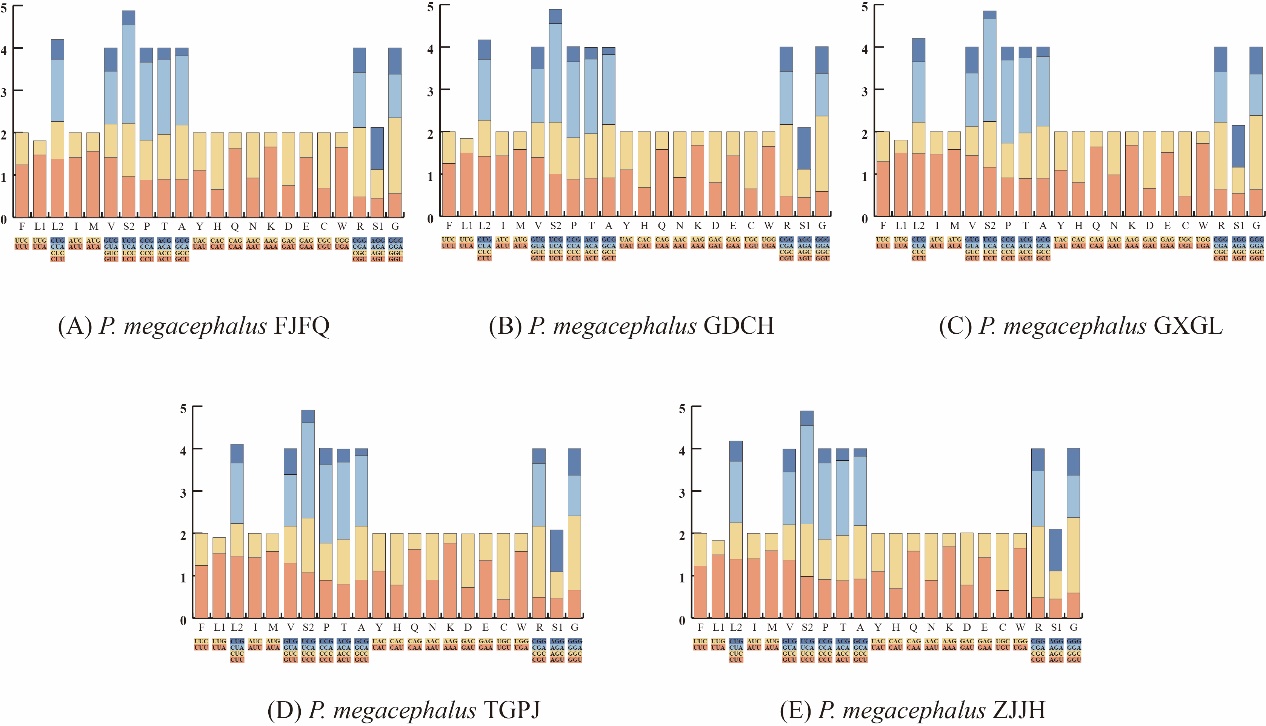 Figure S1. Relative synonymous codon usage (RSCU) in five P. megacephalus mitogenomes. .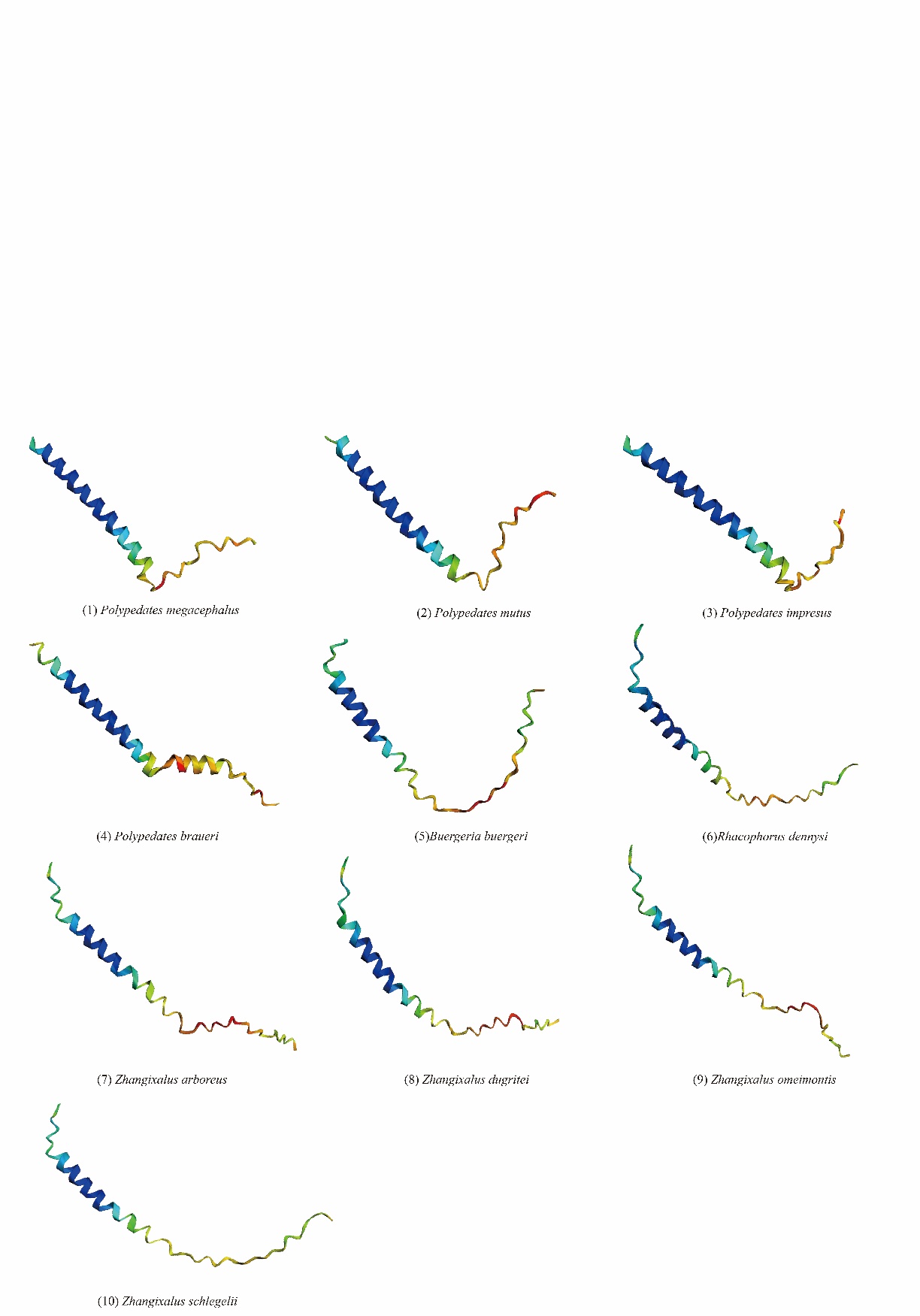 Figure S2. Three-dimensional(3D) structures of the ATP8 protein of all ten Rhacophoridae.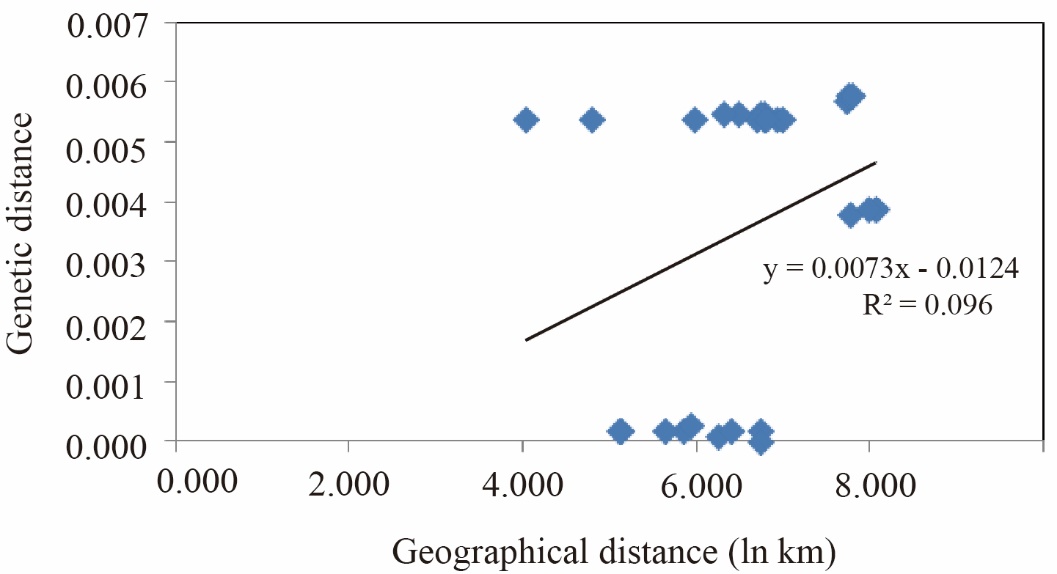 Figure S3. Scatter plots of genetic distance vs. geographical distance for pairwise population comparisons. The horizontal coordinate is Geographical distance (ln Km), and the vertical coordinate is Genetic distance.Table S1. Collection data of samples of P. megacephalus.Table S2. The other PCR primer pairs, sequences, and used in this study.Table S3. List of species used in the phylogenetic analyses.Table S4. The partition schemes and best-fitting models selected for the 11 protein-coding genes and 2 rRNA genes.Table S6. Locations of features in the mtDNA of P. megacephalus from five regions.“H”means gene encoded by the H-strand, “L” means gene encoded by the L-strand. Intergenic nucleotide represent noncoding base between genes, a negative number(-) denotes a gene overlapping.Table S6. 2  Location of features in the mtDNA of P.megacephalus FJBT.Notes.“H”means gene encoded by the H-strand, “L” means gene encoded by the L-strand. Intergenic nucleotide represent noncoding base between genes, a negative number(-) denotes a gene overlapping.Table S6. 3  Location of features in the mtDNA of P.megacephalus GDCH.Notes.“H”means gene encoded by the H-strand, “L” means gene encoded by the L-strand. Intergenic nucleotide represent noncoding base between genes, a negative number(-) denotes a gene overlapping.Table S6. 4  Location of features in the mtDNA of P.megacephalus TGPJ.Notes. “H”means gene encoded by the H-strand, “L” means gene encoded by the L-strand. Intergenic nucleotide represent noncoding base between genes, a negative number(-) denotes a gene overlapping.Table S6. 5  Location of features in the mtDNA of P.megacephalus GXGL.Notes. “H”means gene encoded by the H-strand, “L” means gene encoded by the L-strand. Intergenic nucleotide represent noncoding base between genes, a negative number(-) denotes a gene overlapping.Table S7. Features of P. megacephalus control regions.Table S8. Pairwise genetic distance (below diagonal) and natural logarithm of geographical distance (km) (above diagonal) between geographical populations of P. megacephalus based on the mitogenomes. The specific collection locations of the two published sequences (MH936677 and AY458598) retrieved from the NCBI database are unknown, and geographical distances to other samples were not calculated.SamplesCollecting localityLatitudeLongitudeZJJHWucheng, Jinhua, Zhejiang, China29.14 °N119.64 °EZJWZChashan, Wenzhou, Zhejiang, China27.92 °N120.70 °EGXGLXiangshan, Guilin, Guangxi, China25.21 °N110.25 °EGDQYHuadu, Guangzhou, Guangdong, China23.58 °N113.22 °EGDCHConghua, Guangzhou, Guangdong, China23.65 °N113.78 °EGDHDHuidong, Huizhou, Guangdong,China22.985 °N114.71 °EFJFQFuqing, Fuzhou, Fujian, China25.71 °N119.25 °ETGPJPhuket Island, Thailand7.84 °N98.37 °EPCR FragmentsPrimer NamesPrimer Sequence(5’ - 3’)Length of FragmentsF5P1-219-JAAAGCATAGTGCTGAAAACGC~600 bpF5P1-818-NTTGTCGATTATAGAACAGGCTCCTCTF6P2-1162-JTAGAAGAGGCAAGTCGTAAC~1,800 bpF6P2-2951-NGGTGGGTGAGGTAAAGTATTF7P3-2611-JGGCTTACGACCTCGATGTTGGATCA~1,400 bpF7P3-4062-NGGTATGGGCCCAARAGCTTF8P4-3917-JGAAAGATAAGGAYCTCCTTGATAG~1,400 bpF8P4-5347-NAAGTAGAATGAAGCTCGCTGGF9P5-5169-JAGCCCGAAGGCCTTCAAAGC~2,000 bpF9P5-7236-NATAATAGGGGATGCGGCGTCTTGF10P6-7069-JCGAGAAAGGAAGGAGTTGAAC~2,500 bpF10P6-9543-NGGTCATGGGCTGGGGTTTACTATF11P7-7925-JCGCGACGGCCTTTTAAGCT~2,000 bpF11P7-10724-NTGAGYCGAAATCAGGTGTCTTF12P8-10278-JTCAATTTACTGATGAGGTTT~2,300 bpF12P8-12511-NTTGCTAACTACTTATTACCGCGGTTCF13P9-12425-JAAAACATTAGGCTGTGGCTCTA~800 bpF13P9-13284-NAGCGATGTGTCTGCAGTGTAGTGF14P10-13065-JTAACCTAGACCTATAGTCCGAAAA~1,000 bpF14P10-14136-NTCTTCTACTGGTTGGCCTCCGATFamilyGenusSpeciesGenome lengthGenBank No.RhacophoridaePolypedatesPolypedates mutus20,056 bpMN869009RhacophoridaePolypedatesPolypedates braueri19,904 bpMK687567RhacophoridaePolypedatesPolypedates impresus19,720 bpMN869008RhacophoridaePolypedatesPolypedates megacephalus FJFQ23,798 bpOP936085RhacophoridaePolypedatesPolypedates megacephalus GDCH23,848 bpOP936086RhacophoridaePolypedatesPolypedates megacephalus GXGL23,996 bpOP965715RhacophoridaePolypedatesPolypedates megacephalus ZJJH24,103 bpOP965717RhacophoridaePolypedatesPolypedates megacephalus TGPJ23,881 bpOP965716RhacophoridaePolypedatesPolypedates megacephalus GDHD15,353 bpOP965713RhacophoridaePolypedatesPolypedates megacephalus GDQY17,012 bpOP965714RhacophoridaePolypedatesPolypedates megacephalus ZJWZ15,361 bpOP965718RhacophoridaePolypedatesPolypedates megacephalus 2013000319,952 bpMH936677RhacophoridaePolypedatesPolypedates megacephalus16,473bpAY458598RhacophoridaeZhangixalusZhangixalus dennysi18,052 bpKM035412RhacophoridaeZhangixalusZhangixalus omeimontis19,604 bpMN427892RhacophoridaeZhangixalusZhangixalus schlegelii21,359 bpAB202078RhacophoridaeZhangixalusZhangixalus dugritei19,412 bpMZ712011RhacophoridaeZhangixalusZhangixalus arboreus22,236 bpLC565708RhacophoridaeBuergeriaBuergeria buergeri19,959 bpAB127977MantellidaeMantellaMantella madagascariensis22,874 bpAB212225MantellidaeMantellaMantella baroni20,945 bpMH141579SubsetNucleotide sequence alignmentsNucleotide sequence alignmentsSubsetSubset partitionsBest modelPartition 1ND3_codon1, ND4L_codon1, ND1_codon1, ATP6_condon1, ND4_codon1, ND2_codon1  GTR+I+GPartition 2ND4L_codon2, ND2_codon2, ND4_codon2, ND3_codon2, ATP6_codon2      TVM+I+GPartition 3ATP6_codon3, ND4L_codon3, COI_codon3, ND3_codon3, COII_codon3, COIII_codon3      TRN+GPartition 4Cytb_codon1, COII_codon1, COI_codon1, COIII_codon1 SYM+GPartition 5 COI_codon2, ND1_codon2, Cytb_codon2, COII_codon2, COIII_codon2  HKY+I+G Partition 6Cytb_codon3, ND2_codon3, ND4_codon3, ND1_codon3  TRN+I+GPartition 7ND6_codon1, ND6_codon2HKY+GPartition 8ND6_codon3  TRN+G Partition 9rrnS, rrnLGTR+I+GTable S5. Base compositions of five P. megacephalus mitogenomes.Table S5. Base compositions of five P. megacephalus mitogenomes.Table S5. Base compositions of five P. megacephalus mitogenomes.Table S5. Base compositions of five P. megacephalus mitogenomes.Table S5. Base compositions of five P. megacephalus mitogenomes.Table S5. Base compositions of five P. megacephalus mitogenomes.Table S5. Base compositions of five P. megacephalus mitogenomes.Table S5. Base compositions of five P. megacephalus mitogenomes.Table S5. Base compositions of five P. megacephalus mitogenomes.Table S5. Base compositions of five P. megacephalus mitogenomes.Table S5. Base compositions of five P. megacephalus mitogenomes.Table S5. Base compositions of five P. megacephalus mitogenomes.Table S5. Base compositions of five P. megacephalus mitogenomes.Table S5. Base compositions of five P. megacephalus mitogenomes.Table S5. Base compositions of five P. megacephalus mitogenomes.Table S5. Base compositions of five P. megacephalus mitogenomes.Species nameA+T (%)A+T (%)A+T (%)A+T (%)AT-skewAT-skewAT-skewAT-skewAT-skewAT-skewGC-skewGC-skewGC-skewGC-skewGC-skewSpecies nameMitoPCGsrRNAsContralregionMitoPCGs-HPCGs-LrRNAsContralregionMitoMitoPCGs-HPCGs-LrRNAsContralregionContralregionGXGL61.959.959.568.5-0.009-0.056-0.3530.146-0.018-0.252-0.252-0.2930.464-0.1020.2470.247GDCH61.259.459.367.7-0.005-0.050-0.4140.144-0.021-0.263-0.263-0.2990.525-0.0990.2790.279ZJJH61.459.259.268.3-0.003-0.048-0.4270.146-0.015-0.267-0.267-0.3010.520-0.1010.2890.289FJFQ61.159.259.067.8-0.002-0.048-0.4140.147-0.015-0.264-0.264-0.3000.525-0.1050.2760.276TGPJ61.259.359.367.6-0.007-0.052-0.3920.143-0.016-0.254-0.254-0.2930.507-0.0890.2620.262FeatureStrandPositionLengthInitiationStopAnticodonIntergenicFeatureStrandPosition(bp)codoncodonAnticodonnucleotidetRNAThrH1-7171TGTtRNALeu(CUN)H72-14372TAG5tRNAProL149-21769TGG1tRNAPheH219-28870GAA-212S rRNAH287-1216930tRNAValH1217-128569TAC16S rRNAH1286-285615712tRNALeu(UUR)H2859-293274TAA3ND1H2936-3896.961ATGT(AA)tRNAIleH3897-396771GAT-1tRNAGlnL3967-403771TTG-1tRNAMetH4037-410569CATND2H4106-51431038ATTTAG-2tRNATrpH5142-521271TCAtRNAAlaL5213-528270TGC1tRNAAsnL5284-535673GTT2OLL5359-538426-1tRNACysL5384-544865GCAtRNATyrL5449-551567GTA4COIH5520-70731554ATAAGG-13tRNASer(UCN)L7061-713171TGA1tRNAAspH7133-720169GTCCOIIH7202-7891690ATATAA5tRNALysH7897-796670TTTNCH7967-8679713ATP8H8680-8832153ATGTAG-4ATP6H8829-9507679ATAT(AA)COIIIH9508-10291784ATGT(AA)tRNAGlyH10292-1035968TCCND3H10360-10699340ATGT(AA)tRNAArgH10700-1076869TCGND4LH10769-11053285ATGTAA-7ND4H11047-124091363GTGT(AA)tRNAHisH12410-1247869GTGtRNASer(AGY)H12479-1254668GCT2ND6L12549-13040492ATGAGGtRNAGluL13041-1310969TTC4CytbH13114-142691156ATGT(AA)CR1H14270-159201651ND5H15921-176991779ATGTAACR2H17700-193841685ND5H19385-211631779ATGTAACR3H21164-241032940FeatureStrandPositionLengthInitiationStopAnticodonIntergenicFeatureStrandPosition(bp)codoncodonAnticodonnucleotidetRNAThrH1-7171TGT0tRNALeu(CUN)H72-14372TAG5tRNAProL149-21669TGG1tRNAPheH219-28870GAA-212S rRNAH287-12169300tRNAValH1217-128569TAC016S rRNAH1286-286415792tRNALeu(UUR)H2867-294074TAA3ND1H2944-3904961ATGT(AA)0tRNAIleH3905-397571GAT-1tRNAGlnL3975-404571TTG-1tRNAMetH4045-411369CAT0ND2H4114-51511038ATTTAG-2tRNATrpH5150-522071TCA0tRNAAlaL5221-529070TGC1tRNAAsnL5292-536473GTT2OLL5367-539226-1tRNACysL5392-545665GCA0tRNATyrL5457-552367GTA4COIH5528-70811554ATAAGG-13tRNASer(UCN)L7069-713971TGA1tRNAAspH7141-720969GTC0COIIH7210-7899690ATATAA5tRNALysH7905-797470TTT0NCH7975-86877130ATP8H8688-6640153ATATAG-4ATP6H8837-9515679ATAT(AA)0COIIIH9516-10299784ATGT(AA)0tRNAGlyH10300-1036768TCC0ND3H10368-10707340ATGT(AA)0tRNAArgH10708-1077669TCG0ND4LH10777-11061285ATGTAA-7ND4H11055-124171363GTGT(AA)0tRNAHisH12418-1248669GTG0tRNASer(AGY)H12487-1255468GCT2ND6L12557-13048492ATGAGG0tRNAGluL13049-1311769TTC4CytbH13122-142771156ATGT(AA)CR1H14278-159291652ND5H15930-177081779ATGTAACR2H17709-192801572ND5H19281-210591779ATGTAACR3H21060-237982739FeatureStrandPositionLengthInitiationStopAnticodonIntergenicFeatureStrandPosition(bp)codoncodonAnticodonnucleotidetRNAThrH1-7171TGTtRNALeu(CUN)H72-14271TAG5tRNAProL148-21669TGG1tRNAPheH218-28770GAA-212S rRNAH286-1216930tRNAValH1216-128570TAC216S rRNAH1288-28581571tRNALeu(UUR)H2859-293274TAA3ND1H2936-3896.961ATGT(AA)tRNAIleH3897-396771GAT-1tRNAGlnL3967-403771TTG-1tRNAMetH4037-410569CATND2H4106-51431038ATTTAG-2tRNATrpH5142-521271TCAtRNAAlaL5213-528270TGC1tRNAAsnL5284-535673GTT2OLL5359-538426-1tRNACysL5384-544865GCAtRNATyrL5449-551567GTA4COIH5520-70731554ATAAGG-13tRNASer(UCN)L7061-713171TGA1tRNAAspH7133-720169GTCCOIIH7202-7891690ATATAA5tRNALysH7897-796670TTTNCH7967-8679713ATP8H8680-8832153ATGTAG-4ATP6H8829-9507679ATAT(AA)COIIIH9508-10291784ATGT(AA)tRNAGlyH10292-1035968TCCND3H10360-10699340ATGT(AA)tRNAArgH10700-1076869TCGND4LH10769-11053285ATGTAA-7ND4H11047-124091363GTGT(AA)tRNAHisH12410-1247869GTGtRNASer(AGY)H12479-1254668GCT2ND6L12549-13040492ATGAGGtRNAGluL13041-1310969TTC4CytbH13114-142691156ATGT(AA)CR1H14270-159181649ND5H15919-176971779ATGTAACR2H17698-193041607ND5H19305-210831779ATGTAACR3H21084-238482765FeatureStrandPositionLengthInitiationStopAnticodonIntergenicFeatureStrandPosition(bp)codoncodonAnticodonnucleotidetRNAThrH1-7171TGT0tRNALeu(CUN)H72-14372TAG5tRNAProL149-21769TGG1tRNAPheH219-28870GAA-212S rRNAH287-12169300tRNAValH1217-128569TAC016S rRNAH1286-285615712tRNALeu(UUR)H2859-293274TAA3ND1H2936-3896961ATGT(AA)0tRNAIleH3897-396771GAT-1tRNAGlnL3967-403771TTG-1tRNAMetH4037-410569CAT0ND2H4106-51431038ATTTAG-2tRNATrpH5142-521271TCA0tRNAAlaL5213-528270TGC1tRNAAsnL5284-535673GTT2OLL5359-538426-1tRNACysL5384-544865GCA0tRNATyrL5449-551567GTA4COIH5520-70731554ATAAGG-13tRNASer(UCN)L7061-713171TGA1tRNAAspH7133-720169GTC0COIIH7202-7891690ATATAA5tRNALysH7897-796670TTT0NCH7967-86797130ATP8H8680-8832153ATGTAG-4ATP6H8829-9507679ATAT(AA)0COIIIH9508-10291784ATGT(AA)0tRNAGlyH10292-1035968TCC0ND3H10360-10699340ATGT(AA)0tRNAArgH10700-1076869TCG0ND4LH10769-11053285ATGTAA-7ND4H11047-124091363GTGT(AA)0tRNAHisH12410-1247869GTG0tRNASer(AGY)H12479-1254668GCT2ND6L12549-13040492ATGAGG0tRNAGluL13041-1310969TTC4CytbH13114-142691156ATGT(AA)0CR1H14270-1590816390ND5H15909-176931785ATGTAA0CR2H17694-1926615730ND5H19267-210511785ATGTAA0CR3H21052-238812830FeatureStrandPositionLengthInitiationStopAnticodonIntergenicFeatureStrandPosition(bp)codoncodonAnticodonnucleotidetRNAThrH1-7171TGTtRNALeu(CUN)H72-14372TAG5tRNAProL149-21769TGG1tRNAPheH219-28870GAA-212S rRNAH287-1216930tRNAValH1217-128569TAC16S rRNAH1286-286015752tRNALeu(UUR)H2863-293674TAA3ND1H2940-3900961ATGT(AA)tRNAIleH3901-397171GAT-1tRNAGlnL3971-404171TTG-1tRNAMetH4041-410969CATND2H4110-51471038ATTTAG-2tRNATrpH5146-521671TCAtRNAAlaL5217-528670TGC1tRNAAsnL5288-536073GTT2OLL5363-538826-1tRNACysL5388-545265GCAtRNATyrL5453-551967GTA4COIH5524-70771554ATAAGG-13tRNASer(UCN)L7065-713571TGA1tRNAAspH7137-720569GTCCOIIH7206-7895690ATATAA5tRNALysH7901-797070TTTNCH7971-8678708ATP8H8679-8831153ATGTAG-4ATP6H8828-9506679ATAT(AA)COIIIH9507-10290784ATGT(AA)tRNAGlyH10291-1035868TCCND3H10359-10698340ATGT(AA)tRNAArgH10699-1076769TCGND4LH10768-11052285ATGTAA-7ND4H11046-124081363GTGT(AA)tRNAHisH12409-1247769GTGtRNASer(AGY)H12478-1254568GCT2ND6L12548-13039492ATGAGGtRNAGluL13040-1310869TTC4CytbH13113-142681156ATGT(AA)CR1H14269-159991731ND5H16000-177781779ATGTAACR2H17779-194711693ND5H19472-212501779ATGTAACR3H21251-239962746speciesLength of CR1copy number of 38 bp tandem repeat in CR1Length of CR2copy number of 38 bp tandem repeat in CR2Length of CR3copy number of 38 bp tandem repeat in CR3copy number of 100 bp tandem repeats in CR3Length of similar regions/similarityGDCH16498.616077.527657.511.699%(99.32%)FJFQ16528.615726.527399.510.699%(98.92%)GXGL17319.616938.527469.510.799%(99.76%)ZJJH16518.616859.529409.512.699%(99.45%)TGPJ16397.615736.528306.512.699%(98.98%)SamplesZJJHZJWZGXGLGDQYGDCHGDHDFJFQTGPJMH936677AY458598ZJJH5.1406.9346.7886.7376.7355.9458.084--ZJWZ0.0026.9886.7926.7346.7015.6498.081--GXGL0.0540.0545.8615.9846.2476.8107.740--GDQY0.0550.0540.0024.0405.1136.4837.764--GDCH0.0020.0000.0540.0544.7946.3967.783--GDHD0.0550.0540.0010.0020.0546.3117.792--FJFQ0.0030.0020.0540.0550.0020.0557.996--TGPJ0.0390.0390.0570.0580.0380.0580.039--MH9366770.0030.0020.0540.0550.0020.0550.0020.039-AY4585980.0550.0550.0010.0030.0550.0020.0550.0580.056